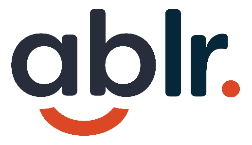 NBCOT Accessibility Conformance Report
WCAG Edition(Based on VPAT® Version 2.4)Name of Product/Version: OTKE on TAO Ignite PlatformReport Date: 11/17/2023Product Description: Occupational Therapy Knowledge Exam (OTKE) delivered on an online test delivery platform. Contact Information: info@nbcot.org Notes: Ablr, a third-party accessibility consultant, worked with NBCOT to define a representative sample of test question options and user scenarios, see user Scenarios/Webpages (Appendix A) to assess the OTKE on the TAO Ignite Platform.NBCOT has presented a list of accessibility issues to TAO who has reviewed the detailed issue list, prioritized and fix several items. Exceptions in this document are pending accessibility issues, to be addressed in future product releases to the OTKE on the TAO Ignite Platform. Evaluation Methods Used: Testing was performed with automated and manual testing based on WCAG 2.2 Level AA as well as a range of assistive technologies: Screen readers: JAWS and NVDA, Colour Contrast Analyser, automated testing was also performed.Applicable Standards/GuidelinesThis report covers the degree of conformance for the following accessibility standard/guidelines:TermsThe terms used in the Conformance Level information are defined as follows:Supports: The functionality of the product has at least one method that meets the criterion without known defects or meets with equivalent facilitation.Partially Supports: Some functionality of the product does not meet the criterion.Does Not Support: The majority of product functionality does not meet the criterion.Not Applicable: The criterion is not relevant to the product.Not Evaluated: The product has not been evaluated against the criterion. This can be used only in WCAG 2.0 Level AAA.WCAG 2.2 ReportNote: When reporting on conformance with the WCAG 2.2 Success Criteria, they are scoped for full pages, complete processes, and accessibility-supported ways of using technology as documented in the WCAG 2.2 Conformance Requirements.Table 1: Success Criteria, Level ANotes:Table 2: Success Criteria, Level AANotes:Legal Disclaimer (Company)Include your company legal disclaimer here, if neededAppendix ASample tests:OTR OTKE 100COTA StudyPack Pretest2024 OTR Practice Test 1Question types tested:Radio buttons (3 and 4 options)Multiple answer checkbox (6 option – select 3)Question with an imageAppendix BAdditional information about the evaluation methods used.User Agents and Assistive TechnologiesThe technology platforms used in the verification:Windows 10/Chrome/FirefoxiOSAndroidThe assistive technologies used in the verification:KeyboardVoiceOverTalkbackJAWSNVDAaXeColour Contrast AnalyserWeb Developer ToolbarCode Inspection / Dev ToolsANDIWAVEStandard/GuidelineIncluded In ReportWeb Content Accessibility Guidelines 2.0Level A (Yes)Level AA (Yes)Level AAA (No)Web Content Accessibility Guidelines 2.1Level A (Yes)Level AA (Yes)Level AAA (No)Web Content Accessibility Guidelines 2.2Level A (Yes)Level AA (Yes)Level AAA (No)CriteriaCriteriaConformance Level Remarks and ExplanationsRemarks and Explanations1.1.1 Non-text Content (Level A)1.1.1 Non-text Content (Level A)Partially SupportsPartially SupportsSome questions contain complex images.  Currently the images have alt text, but no captions for low vision users.1.2.1 Audio-only and Video-only (Prerecorded) (Level A)1.2.1 Audio-only and Video-only (Prerecorded) (Level A)Not ApplicableNot Applicable1.2.2 Captions (Prerecorded) (Level A)1.2.2 Captions (Prerecorded) (Level A)Not ApplicableNot Applicable1.2.3 Audio Description or Media Alternative (Prerecorded) (Level A)1.2.3 Audio Description or Media Alternative (Prerecorded) (Level A)Not ApplicableNot Applicable1.3.1 Info and Relationships (Level A)1.3.1 Info and Relationships (Level A)SupportsSupports1.3.2 Meaningful Sequence (Level A)1.3.2 Meaningful Sequence (Level A)SupportsSupports1.3.3 Sensory Characteristics  (Level A)1.3.3 Sensory Characteristics  (Level A)SupportsSupports1.4.1 Use of Color (Level A)1.4.1 Use of Color (Level A)SupportsSupports1.4.2 Audio Control (Level A)1.4.2 Audio Control (Level A)Not ApplicableNot Applicable2.1.1 Keyboard (Level A)2.1.1 Keyboard (Level A)Partially SupportsPartially SupportsHighlighter tool – can select an option, but not highlight text.2.1.2 No Keyboard Trap (Level A)2.1.2 No Keyboard Trap (Level A)SupportsSupports2.1.4 Character Key Shortcuts (Level A 2.1 only)2.1.4 Character Key Shortcuts (Level A 2.1 only)SupportsSupports2.2.1 Timing Adjustable (Level A)2.2.1 Timing Adjustable (Level A)Not ApplicableNot ApplicableOTKE is not timed.2.2.2 Pause, Stop, Hide (Level A)2.2.2 Pause, Stop, Hide (Level A)Not ApplicableNot Applicable2.3.1 Three Flashes or Below Threshold (Level A)2.3.1 Three Flashes or Below Threshold (Level A)SupportsSupports2.4.1 Bypass Blocks (Level A)2.4.1 Bypass Blocks (Level A)SupportsSupportsHas great skip navigation links2.4.2 Page Titled (Level A)2.4.2 Page Titled (Level A)SupportsSupports2.4.3 Focus Order (Level A)2.4.3 Focus Order (Level A)SupportsSupports2.4.4 Link Purpose (In Context) (Level A)2.4.4 Link Purpose (In Context) (Level A)SupportsSupports2.5.1 Pointer Gestures (Level A 2.1 only)2.5.1 Pointer Gestures (Level A 2.1 only)SupportsSupports2.5.2 Pointer Cancellation (Level A 2.1 only)2.5.2 Pointer Cancellation (Level A 2.1 only)SupportsSupports2.5.3 Label in Name (Level A 2.1 only)2.5.3 Label in Name (Level A 2.1 only)SupportsSupports2.5.4 Motion Actuation (Level A 2.1 only)2.5.4 Motion Actuation (Level A 2.1 only)Not ApplicableNot Applicable3.1.1 Language of Page (Level A)3.1.1 Language of Page (Level A)Not ApplicableNot Applicable3.2.1 On Focus (Level A)3.2.1 On Focus (Level A)SupportsSupports3.2.2 On Input (Level A)3.2.2 On Input (Level A)SupportsSupports3.3.1 Error Identification (Level A)3.3.1 Error Identification (Level A)SupportsSupports3.3.2 Labels or Instructions (Level A)3.3.2 Labels or Instructions (Level A)SupportsSupports4.1.1 Parsing (Level A)4.1.1 Parsing (Level A)SupportsSupports4.1.2 Name, Role, Value (Level A)4.1.2 Name, Role, Value (Level A)Partially SupportsPartially SupportsWhen the Bookmark button is selected, its status is not announcedCriteriaCriteriaConformance Level Remarks and ExplanationsRemarks and Explanations1.2.4 Captions (Live) (Level AA)1.2.4 Captions (Live) (Level AA)Not ApplicableNot Applicable1.2.5 Audio Description (Prerecorded) (Level AA)1.2.5 Audio Description (Prerecorded) (Level AA)Not ApplicableNot Applicable1.3.4 Orientation (Level AA 2.1 only)1.3.4 Orientation (Level AA 2.1 only)SupportsSupports1.3.5 Identify Input Purpose (Level AA 2.1 only)1.3.5 Identify Input Purpose (Level AA 2.1 only)SupportsSupports1.4.3 Contrast (Minimum) (Level AA)1.4.3 Contrast (Minimum) (Level AA)SupportsSupports1.4.4 Resize text (Level AA)1.4.4 Resize text (Level AA)SupportsSupports1.4.5 Images of Text (Level AA)1.4.5 Images of Text (Level AA)SupportsSupports1.4.10 Reflow (Level AA 2.1 only)1.4.10 Reflow (Level AA 2.1 only)Partially SupportsPartially SupportsFor mobile only - Questions with images – the images are not resized to fit in the view.1.4.11 Non-text Contrast (Level AA 2.1 only)1.4.11 Non-text Contrast (Level AA 2.1 only)SupportsSupports1.4.12 Text Spacing (Level AA 2.1 only)1.4.12 Text Spacing (Level AA 2.1 only)SupportsSupports1.4.13 Content on Hover or Focus (Level AA 2.1 only)1.4.13 Content on Hover or Focus (Level AA 2.1 only)SupportsSupports2.4.5 Multiple Ways (Level AA)2.4.5 Multiple Ways (Level AA)SupportsSupports2.4.6 Headings and Labels (Level AA)2.4.6 Headings and Labels (Level AA)SupportsSupports2.4.7 Focus Visible (Level AA)2.4.7 Focus Visible (Level AA)SupportsSupports2.4.11 Focus Not Obscured (Minimum) (Level AA)2.4.11 Focus Not Obscured (Minimum) (Level AA)3.1.2 Language of Parts (Level AA)3.1.2 Language of Parts (Level AA)Not ApplicableNot Applicable3.2.3 Consistent Navigation (Level AA)3.2.3 Consistent Navigation (Level AA)SupportsSupports3.2.4 Consistent Identification (Level AA)3.2.4 Consistent Identification (Level AA)SupportsSupports3.3.3 Error Suggestion (Level AA)3.3.3 Error Suggestion (Level AA)SupportsSupports3.3.4 Error Prevention (Legal, Financial, Data) (Level AA)3.3.4 Error Prevention (Legal, Financial, Data) (Level AA)SupportsSupports4.1.3 Status Messages (Level AA 2.1 only)4.1.3 Status Messages (Level AA 2.1 only)SupportsSupports